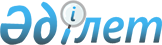 Об установлении квоты рабочих мест для лиц, состоящих на учете службы пробации уголовно-исполнительной инспекции, а также лиц, освобожденных из мест лишения свободы и несовершеннолетних выпускников интернатных организаций
					
			Утративший силу
			
			
		
					Постановление акимата Успенского района Павлодарской области от 09 апреля 2012 года N 107/4. Зарегистрировано Департаментом юстиции Павлодарской области 19 апреля 2012 года N 12-12-124. Утратило силу постановлением акимата Успенского района Павлодарской области от 24 декабря 2013 года N 331/12      Сноска. Утратило силу постановлением акимата Успенского района Павлодарской области от 24.12.2013 N 331/12.

      В соответствии с пунктом 1 статьи 21 Трудового кодекса Республики Казахстан от 15 мая 2007 года, подпунктами 5-5) и 5-6)   статьи 7 Закона Республики Казахстан от 23 января 2001 года "О занятости населения", в целях социальной защиты и обеспечения занятости лиц, состоящих на учете службы пробации уголовно-исполнительной инспекции, а также лиц, освобожденных из мест лишения свободы и несовершеннолетних выпускников интернатных организаций, акимат Успенского района ПОСТАНОВЛЯЕТ:



      1. Установить квоту рабочих мест для лиц, состоящих на учете службы пробации уголовно-исполнительной инспекции, а также лиц, освобожденных из мест лишения свободы, в размере четырех процентов от общей численности рабочих мест в районе.

      Сноска. Пункт 1 с изменениями, внесенными постановлением акимата Успенского района Павлодарской области от 19.09.2012 N 277/9 (вводится в действие по истечении 10 дней после дня его первого официального опубликования).



      2. Установить квоту рабочих мест для несовершеннолетних выпускников интернатных организаций в размере одного процента от общей численности рабочих мест в районе.



      3. Государственному учреждению "Отдел занятости и социальных программ Успенского района" руководствоваться данным постановлением при направлении на работу обратившихся лиц, состоящих на учете службы пробации уголовно-исполнительной инспекции, а также лиц, освобожденных из мест лишения свободы и несовершеннолетних выпускников интернатных организаций.



      4. Контроль за выполнением настоящего постановления возложить на заместителя акима района Дисюпову А.А.



      5. Настоящее постановление вводится в действие по истечении десяти календарных дней после дня его первого официального опубликования.      Аким района                                Н. Ауталипов 
					© 2012. РГП на ПХВ «Институт законодательства и правовой информации Республики Казахстан» Министерства юстиции Республики Казахстан
				